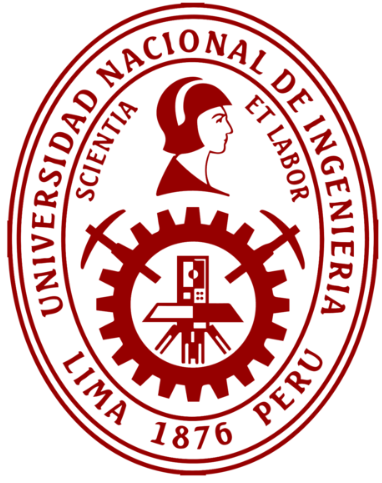 Universidad Nacional de IngenieríaFacultad de Ingeniería de Petróleo y PetroquímicaEscuela Profesional de Ingeniería PetroquímicaMedición del Nivel de Logro de los Resultados del Estudiante ABETResultados del EstudianteAsignaturas que Miden los Resultados del EstudianteAparte de la asignatura del proyecto capstone, escoger entre 7 y 8 asignaturas obligatorias de cuarto y quinto año. Por ejemplo, 3 de cuarto año y 4 de quinto año. Las asignaturas pueden ser las mismas o diferentes en el semestre par e impar (las asignaturas pueden ser diferentes para descargar el trabajo de los docentes).La asignatura del proyecto capstone, las encuestas a los egresantes y a los egresados miden todos los Resultados del Estudiante.Las asignaturas seleccionadas deben medir entre 3 y 5 Resultados del Estudiante (con todas sus Capacidades Medibles).Cada Resultado del Estudiante debe ser medido por lo menos por tres asignaturas seleccionadas (aparte del proyecto capstone) Las encuestas a egresantes es semestral, la encuesta a egresados puede ser anual o cada dos años.Niveles de Evaluación de los Resultados del EstudianteLos niveles de evaluación representan la escala de logro de cada Resultado del Estudiante. Generalmente se escogen entre 4 y 5 niveles. A cada nivel se le asigna una rúbrica que describe el significado del nivel.Relación entre Nota y Nivel de EvaluaciónEn algunos casos, es posible establecer una relación entre la nota que obtiene el alumno en la herramienta de evaluación con el nivel de logro de Resultado del Estudiante. Se puede plantear una tabla de equivalencia entre nota y nivel de logro. Lo importante es que la nota probatoria corresponde a los niveles Muy Bueno y Bueno que corresponden al logro del Resultado del Estudiante.Resultados del Estudiante como Ética y Responsabilidad Profesional, Trabajo en Equipo, generalmente no se evalúan en un examen sino en el comportamiento observado del estudiante, discusión en clase, etc.Resultados del Estudiante y Capacidades MediblesCada Capacidad Medible se mide usando el instrumento de evaluación que el docente determine. Por ejemplo: capítulo 2 del informe final, capítulo 4 del informe final, pregunta 4 del examen final, informe del laboratorio 4, discusión en clase, presentación oral, informe de vista técnica, ………NOTA: En la asignatura del proyecto capstone deben medirse todas las Capacidades Medibles de todos los Resultados del Estudiante. En las otras asignaturas seleccionadas deben medirse como mínimo las Capacidades Medibles que se presentan en color rojo.Solución de Problemas de IngenieríaDiseño en IngenieríaComunicación Efectiva4.a.  Ética y Responsabilidad Profesional4.b.  Impacto de la Ingeniería5.a.  Trabajo en Equipo5.b.  Gestión de Proyectos6.  Experimentación y Pruebas7.  Aprendizaje Autónomo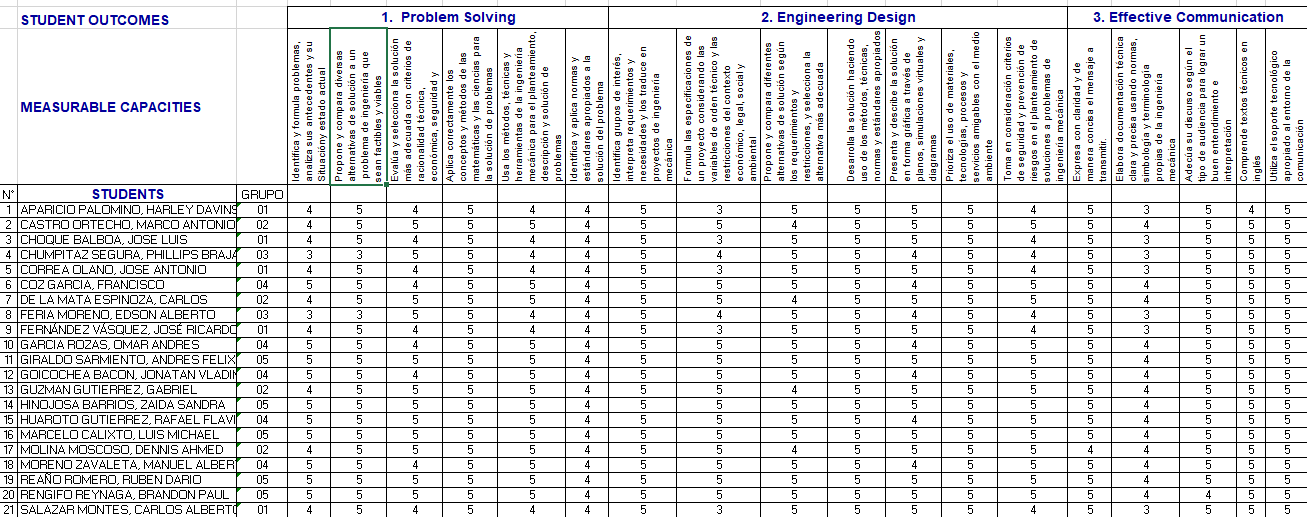 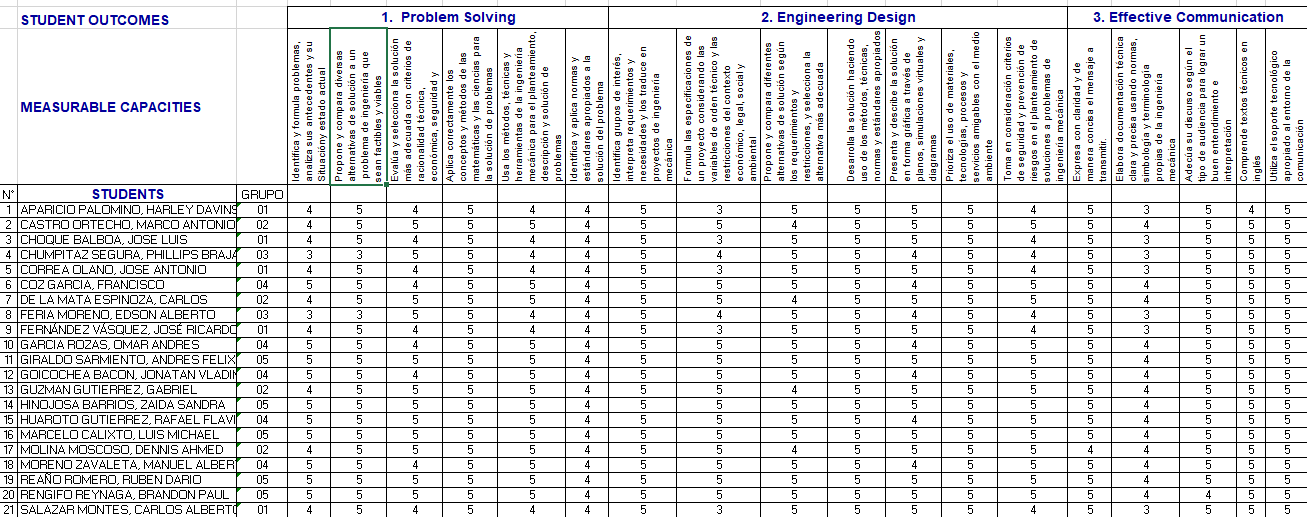 Resultados del Estudiante y Capacidades MediblesSolución de Problemas de Ingeniería1. Solución de Problemas de IngenieríaIdentifica, formula y resuelve problemas complejos de ingeniería petroquímica, aplicando principios de ingeniería, ciencias y matemáticas, usando técnicas, métodos, herramientas y normas apropiadas.2. Diseño en IngenieríaDiseña un sistema, producto o proceso en el campo de la ingeniería petroquímica que satisface necesidades y requerimientos, considerando salud pública, seguridad y bienestar, así como factores globales, culturales, sociales, ambientales y económicos.   3. Comunicación EfectivaSe comunica de manera clara y efectiva en forma oral, escrita y gráfica según los diferentes tipos de interlocutores o audiencias.4.a. Ética y Responsabilidad ProfesionalDesarrolla un comportamiento ético y asume responsabilidad por los proyectos y trabajos realizados, tomando decisiones de manera informada y justa.4.b. Impacto de la IngenieríaComprende y evalúa el impacto que las soluciones de ingeniería petroquímica tienen sobre las personas y la sociedad en contextos local, global, económico y ambiental.5.a. Trabajo en EquipoSe integra y participa efectivamente en equipos de trabajo, aportando con liderazgo para crear un ambiente colaborativo e inclusivo.5.b. Gestión de ProyectosDentro del contexto del trabajo en equipo, planifica y gestiona proyectos de ingeniería ambiental definiendo objetivos, utilizando efectivamente los recursos y logrando metas.6. Experimentación y PruebasDesarrolla y conduce experimentos de manera apropiada, analiza datos, interpreta resultados, y aplica criterios de ingeniería para formular conclusiones.7. Aprendizaje AutónomoAdquiriere y aplica nuevo conocimiento para permanecer vigente y actualizado, usando estrategias de aprendizaje apropiadas.AsignaturasResultadosdel EstudianteProyecto CapstoneAsignatura Seleccionada Asignatura SeleccionadaAsignatura SeleccionadaAsignatura SeleccionadaAsignatura SeleccionadaAsignatura  SeleccionadaEncuesta a egresantes Encuesta a egresados 1.   Solución de problemas de ingeniería••.••••2.   Diseño en ingeniería••••••3.   Comunicación efectiva••••••4.a. Ética y responsabilidad profesional•••••4.b. Impacto de la ingeniería••••••5.a. Trabajo en equipo••••••5.b. Gestión de proyectos•••••6.    Experimentación y pruebas••••••7.    Aprendizaje autónomo••••••NivelNivelSignificado5Muy BuenoEl docente está completamente de acuerdo con el logro de la competencia.5Muy BuenoTodos los aspectos del problema están incluidos en la solución.Aplica los métodos y procedimientos correctamente.Demuestra total comprensión del problema y la solución.4BuenoEl docente está de acuerdo con el logro de la competencia.4BuenoLos aspectos más relevantes y necesarios del problema están incluidos en la solución.Aplica los métodos y procedimientos correctamente.Demuestra considerable del problema y la solución. 3RegularEl docente está parcialmente de acuerdo con el logro de la competencia.3RegularNo todos los aspectos y requerimientos del problema han sido considerados en la solución.Aplica los métodos y procedimientos con errores que no afectan significativamente la solución.Demuestra compresión parcial del problema y la solución2MaloEl docente está en desacuerdo con el logro de la competencia.2MaloDesempeño por debajo de lo esperado. Errores frecuentes en los procedimientos conducen a soluciones incoherentes.Sólo considera algunos aspectos del problema.No llega a comprender e interpretar correctamente el problema.1Muy MaloEl docente está en total desacuerdo con el logro de la competencia.1Muy MaloEl estudiante no demuestra tener los conocimientos y/o habilidades requeridas para entender el problema y formular in a solución que, aunque incompleta, apunte a resolver el problema.NivelSignificadoSignificado5Muy buenoDe 14 a 204Bueno De 11 a 13.93Regular De 10 a 10.92Malo De 7 a 9.91Muy malo 0 a 6.9Identifica, formula y resuelve problemas complejos de ingeniería petroquímica, aplicando principios de ingeniería, ciencias y matemáticas, y usando las técnicas, métodos, herramientas apropiadas.Identifica, formula y resuelve problemas complejos de ingeniería petroquímica, aplicando principios de ingeniería, ciencias y matemáticas, y usando las técnicas, métodos, herramientas apropiadas.Identifica, formula y resuelve problemas complejos de ingeniería petroquímica, aplicando principios de ingeniería, ciencias y matemáticas, y usando las técnicas, métodos, herramientas apropiadas.Identifica, formula y resuelve problemas complejos de ingeniería petroquímica, aplicando principios de ingeniería, ciencias y matemáticas, y usando las técnicas, métodos, herramientas apropiadas.Identifica, formula y resuelve problemas complejos de ingeniería petroquímica, aplicando principios de ingeniería, ciencias y matemáticas, y usando las técnicas, métodos, herramientas apropiadas.Identifica, formula y resuelve problemas complejos de ingeniería petroquímica, aplicando principios de ingeniería, ciencias y matemáticas, y usando las técnicas, métodos, herramientas apropiadas.Identifica, formula y resuelve problemas complejos de ingeniería petroquímica, aplicando principios de ingeniería, ciencias y matemáticas, y usando las técnicas, métodos, herramientas apropiadas.Capacidades Medibles543214+5Identifica y formula problemas, analiza sus antecedentes y su situación y estado actual. Instrumento: Capítulo 2 del informe final Propone y compara diversas alternativas de solución a un problema de ingeniería que sean factibles y viables.Instrumento: Pregunta 4 del examen finalEvalúa y selecciona la solución más adecuada con criterios de racionalidad técnica, económica, seguridad y sostenibilidad.Instrumento: Pregunta 5 del examen finalResuelve el problema aplicando correctamente los conceptos y métodos de las matemáticas y las ciencias.Instrumento: Capítulo 4 del informe finalUsa los métodos, técnicas y herramientas de la ingeniería petroquímica para el planteamiento, descripción y solución de problemas.Instrumento: Pregunta 5 del examen final. Sección 4 y 5 del trabajo final.TotalDiseña un sistema, producto o proceso en el campo de la ingeniería petroquímica que satisface necesidades y requerimientos, considerando salud pública, seguridad y bienestar, así como factores globales, culturales, sociales, ambientales y económicos.Diseña un sistema, producto o proceso en el campo de la ingeniería petroquímica que satisface necesidades y requerimientos, considerando salud pública, seguridad y bienestar, así como factores globales, culturales, sociales, ambientales y económicos.Diseña un sistema, producto o proceso en el campo de la ingeniería petroquímica que satisface necesidades y requerimientos, considerando salud pública, seguridad y bienestar, así como factores globales, culturales, sociales, ambientales y económicos.Diseña un sistema, producto o proceso en el campo de la ingeniería petroquímica que satisface necesidades y requerimientos, considerando salud pública, seguridad y bienestar, así como factores globales, culturales, sociales, ambientales y económicos.Diseña un sistema, producto o proceso en el campo de la ingeniería petroquímica que satisface necesidades y requerimientos, considerando salud pública, seguridad y bienestar, así como factores globales, culturales, sociales, ambientales y económicos.Diseña un sistema, producto o proceso en el campo de la ingeniería petroquímica que satisface necesidades y requerimientos, considerando salud pública, seguridad y bienestar, así como factores globales, culturales, sociales, ambientales y económicos.Diseña un sistema, producto o proceso en el campo de la ingeniería petroquímica que satisface necesidades y requerimientos, considerando salud pública, seguridad y bienestar, así como factores globales, culturales, sociales, ambientales y económicos.Capacidades Medibles543214+5Identifica problemas de ingeniería petroquímica, interpreta requerimientos y necesidades, y los traduce en proyectos de diseño.Instrumento: Capítulo 1 de informe final de trabajo/proyecto de diseñoFormula las especificaciones de un proyecto considerando las variables de orden técnico y las restricciones del contexto económico, legal, social y ambiental.Instrumento: Capítulo 2 de informe final de trabajo/proyecto de diseñoPropone y compara diferentes alternativas de solución, y selecciona la más adecuada satisfaciendo las especificaciones.Instrumento: Capítulo 3 de informe final de trabajo/proyecto de diseñoDesarrolla la solución haciendo uso de los métodos, técnicas, normas y estándares de ingeniería apropiados. Instrumento: Capítulo 4 de informe final de trabajo/proyecto de diseñoPresenta y describe la solución en forma gráfica a través de planos,simulaciones virtuales y diagramas.Instrumento: Capítulo 5 de informe final de trabajo/proyecto de diseñoPrioriza el uso de materiales, tecnologías, procesos y servicios amigables con el medio ambiente.  Instrumento: Capítulo 4 de informe final de trabajo/proyecto de diseñoToma en consideración criterios de seguridad y prevención de riesgos en el desarrollo de los proyectos de diseño.Instrumento: Capítulo 5 de informe final de trabajo/proyecto de diseñoTotalSe comunica de manera clara y efectiva en forma oral, escrita y gráfica según los diferentes tipos de interlocutores o audiencias.Se comunica de manera clara y efectiva en forma oral, escrita y gráfica según los diferentes tipos de interlocutores o audiencias.Se comunica de manera clara y efectiva en forma oral, escrita y gráfica según los diferentes tipos de interlocutores o audiencias.Se comunica de manera clara y efectiva en forma oral, escrita y gráfica según los diferentes tipos de interlocutores o audiencias.Se comunica de manera clara y efectiva en forma oral, escrita y gráfica según los diferentes tipos de interlocutores o audiencias.Se comunica de manera clara y efectiva en forma oral, escrita y gráfica según los diferentes tipos de interlocutores o audiencias.Se comunica de manera clara y efectiva en forma oral, escrita y gráfica según los diferentes tipos de interlocutores o audiencias.Capacidades Medibles543214+5Expresa con claridad y de manera concisa el mensaje a transmitir.Instrumento: Presentación oral – Participación en claseElabora documentación técnica clara y precisa usando normas, simbología y terminología propias de la ingeniería petroquímica.Instrumento: Informe de trabajo monográfico / Informe finalAdecúa su discurso según el tipo de audiencia para lograr un buen entendimiento e interpretación.Instrumento: Presentación oralComprende textos técnicos en inglés Instrumento: Artículos de la especialidad en inglésUtiliza el soporte tecnológico apropiado al entorno de lacomunicación.Instrumento:  Presentación oralTotalDesarrolla un comportamiento ético y asume responsabilidad por los proyectos y trabajos realizados, tomando decisiones de manera informada y justa.Desarrolla un comportamiento ético y asume responsabilidad por los proyectos y trabajos realizados, tomando decisiones de manera informada y justa.Desarrolla un comportamiento ético y asume responsabilidad por los proyectos y trabajos realizados, tomando decisiones de manera informada y justa.Desarrolla un comportamiento ético y asume responsabilidad por los proyectos y trabajos realizados, tomando decisiones de manera informada y justa.Desarrolla un comportamiento ético y asume responsabilidad por los proyectos y trabajos realizados, tomando decisiones de manera informada y justa.Desarrolla un comportamiento ético y asume responsabilidad por los proyectos y trabajos realizados, tomando decisiones de manera informada y justa.Desarrolla un comportamiento ético y asume responsabilidad por los proyectos y trabajos realizados, tomando decisiones de manera informada y justa.Capacidades Medibles543214+5Se informa sobre los antecedentes de un problema o situación ética y los analiza para emitir un juicio justo.Instrumento: Informe de trabajo o proyectoValora el cumplimiento puntual y responsable de sus actividades.Instrumento:  Asistencia a clase – Entrega puntual de trabajosToma en consideración el interés común y el beneficio social.Instrumento: Informe de trabajo o proyecto – Presentación oralRespeta la propiedad intelectual y reconoce la autoría de trabajos y proyectos de otras personas. Instrumento: Informe de trabajo o proyectoConoce y actúa de acuerdo al código de ética del Colegio de Ingenieros del Perú u otra sociedad profesional.Instrumento: Informes de análisis del código de éticaTotalComprende y evalúa el impacto que las soluciones de ingeniería petroquímica tienen sobre las personas y la sociedad en contextos local, global, económico y ambiental.Comprende y evalúa el impacto que las soluciones de ingeniería petroquímica tienen sobre las personas y la sociedad en contextos local, global, económico y ambiental.Comprende y evalúa el impacto que las soluciones de ingeniería petroquímica tienen sobre las personas y la sociedad en contextos local, global, económico y ambiental.Comprende y evalúa el impacto que las soluciones de ingeniería petroquímica tienen sobre las personas y la sociedad en contextos local, global, económico y ambiental.Comprende y evalúa el impacto que las soluciones de ingeniería petroquímica tienen sobre las personas y la sociedad en contextos local, global, económico y ambiental.Comprende y evalúa el impacto que las soluciones de ingeniería petroquímica tienen sobre las personas y la sociedad en contextos local, global, económico y ambiental.Comprende y evalúa el impacto que las soluciones de ingeniería petroquímica tienen sobre las personas y la sociedad en contextos local, global, económico y ambiental.Capacidades Medibles543214+5Reconoce y difunde el rol de la ingeniería petroquímica en el progreso de la sociedad y la mejora de la calidad de vida de las personas.Instrumento: Informe de trabajo o proyecto – Presentación oralIdentifica los beneficios sociales, económicos y ambientales que se logran con el desarrollo de proyectos de ingeniería petroquímica.Instrumento: Informe de trabajo o proyecto – Presentación oralValora el rol de la ingeniería petroquímica en la innovación y creación de nuevos productos y procesos.Instrumento: Informe de trabajo o proyecto – Presentación oralTotalSe integra y participa efectivamente en equipos de trabajo, aportando con liderazgo para crear un ambiente colaborativo e inclusivo.Se integra y participa efectivamente en equipos de trabajo, aportando con liderazgo para crear un ambiente colaborativo e inclusivo.Se integra y participa efectivamente en equipos de trabajo, aportando con liderazgo para crear un ambiente colaborativo e inclusivo.Se integra y participa efectivamente en equipos de trabajo, aportando con liderazgo para crear un ambiente colaborativo e inclusivo.Se integra y participa efectivamente en equipos de trabajo, aportando con liderazgo para crear un ambiente colaborativo e inclusivo.Se integra y participa efectivamente en equipos de trabajo, aportando con liderazgo para crear un ambiente colaborativo e inclusivo.Se integra y participa efectivamente en equipos de trabajo, aportando con liderazgo para crear un ambiente colaborativo e inclusivo.Capacidades Medibles543214+5Promueve la formación de grupos de trabajo participativos y colaborativos. Instrumento: Informes de trabajos grupales – Fotos - VideosSe desempeña como líder o miembro activo aportando con proactividad e iniciativa para alcanzar las metas propuestas.Instrumento: Informes de trabajos grupales – Fotos - VideosPropone y acepta ideas que conduzcan al alcance de los objetivos, respeta las diferencias y cumple los acuerdos.Instrumento: Informes de trabajos grupales – Fotos - VideosTotalDentro del contexto del trabajo en equipo, planifica y gestiona proyectos de ingeniería petroquímica definiendo objetivos, utilizando efectivamente los recursos y logrando metas.Dentro del contexto del trabajo en equipo, planifica y gestiona proyectos de ingeniería petroquímica definiendo objetivos, utilizando efectivamente los recursos y logrando metas.Dentro del contexto del trabajo en equipo, planifica y gestiona proyectos de ingeniería petroquímica definiendo objetivos, utilizando efectivamente los recursos y logrando metas.Dentro del contexto del trabajo en equipo, planifica y gestiona proyectos de ingeniería petroquímica definiendo objetivos, utilizando efectivamente los recursos y logrando metas.Dentro del contexto del trabajo en equipo, planifica y gestiona proyectos de ingeniería petroquímica definiendo objetivos, utilizando efectivamente los recursos y logrando metas.Dentro del contexto del trabajo en equipo, planifica y gestiona proyectos de ingeniería petroquímica definiendo objetivos, utilizando efectivamente los recursos y logrando metas.Dentro del contexto del trabajo en equipo, planifica y gestiona proyectos de ingeniería petroquímica definiendo objetivos, utilizando efectivamente los recursos y logrando metas.Capacidades Medibles543214+5Formula los objetivos y restricciones de un proyecto y plantea las estrategias para su logro.Instrumento: Informe de trabajo o proyectoIdentifica las actividades de un proyecto y las prioriza para formular cronogramas de ejecución.Instrumento: Informe de trabajo o proyectoDetermina los recursos necesarios para el desarrollo de un proyecto, los costea y formula presupuestos.Instrumento: Informe de trabajo o proyectoRealiza seguimiento del avance del proyecto según lo programado para asegurar el cumplimiento de metas.Instrumento: Informe de trabajo o proyectoTotalDesarrolla y conduce experimentos o pruebas de manera apropiada, analiza datos, interpreta resultados, y aplica criterios de ingeniería para formular conclusiones.Desarrolla y conduce experimentos o pruebas de manera apropiada, analiza datos, interpreta resultados, y aplica criterios de ingeniería para formular conclusiones.Desarrolla y conduce experimentos o pruebas de manera apropiada, analiza datos, interpreta resultados, y aplica criterios de ingeniería para formular conclusiones.Desarrolla y conduce experimentos o pruebas de manera apropiada, analiza datos, interpreta resultados, y aplica criterios de ingeniería para formular conclusiones.Desarrolla y conduce experimentos o pruebas de manera apropiada, analiza datos, interpreta resultados, y aplica criterios de ingeniería para formular conclusiones.Desarrolla y conduce experimentos o pruebas de manera apropiada, analiza datos, interpreta resultados, y aplica criterios de ingeniería para formular conclusiones.Desarrolla y conduce experimentos o pruebas de manera apropiada, analiza datos, interpreta resultados, y aplica criterios de ingeniería para formular conclusiones.Capacidades Medibles543214+5Determina los objetivos del experimento o prueba a realizar, así como los recursos necesarios para su desarrollo.Instrumento: Informe de trabajo de laboratorio o simulaciónConduce experimentos o pruebas identificando y relacionando variables, y midiéndolas o estimándolas con la precisión requerida.Instrumento: Informe de trabajo de laboratorio o simulaciónProcesa y analiza los resultados usando los métodos y criterios estadísticos apropiados.Instrumento: Informe de trabajo de laboratorio o simulaciónFormula conclusiones lógicas y coherentes a partir de los resultados obtenidos con criterio ingenieril.Instrumento: Informe de trabajo de laboratorio o simulaciónEntiende y aplica las normas de seguridad que corresponden a la experiencia o prueba a realizar.Instrumento: Informe de trabajo de laboratorio o simulaciónTotalAdquiriere y aplica nuevo conocimiento para permanecer vigente y actualizado, usando estrategias de aprendizaje apropiadas.Adquiriere y aplica nuevo conocimiento para permanecer vigente y actualizado, usando estrategias de aprendizaje apropiadas.Adquiriere y aplica nuevo conocimiento para permanecer vigente y actualizado, usando estrategias de aprendizaje apropiadas.Adquiriere y aplica nuevo conocimiento para permanecer vigente y actualizado, usando estrategias de aprendizaje apropiadas.Adquiriere y aplica nuevo conocimiento para permanecer vigente y actualizado, usando estrategias de aprendizaje apropiadas.Adquiriere y aplica nuevo conocimiento para permanecer vigente y actualizado, usando estrategias de aprendizaje apropiadas.Adquiriere y aplica nuevo conocimiento para permanecer vigente y actualizado, usando estrategias de aprendizaje apropiadas.Capacidades Medibles543214+5Se actualiza sobre las nuevas tendencias y tecnologías de la ingeniería petroquímica y sus potenciales aplicaciones.Instrumento: Informe de trabajo o proyectoEs autónomo en su proceso de aprendizaje y aplica estrategias apropiadas al entorno de aprendizaje.Instrumento: Informe de trabajo o proyectoIdentifica y aplica las tecnologías de información y comunicación que facilitan el proceso de aprendizaje.Instrumento: Informe de trabajo o proyectoIdentifica fuentes bibliográficas relevantes y vigentes, y las contrasta y aplica en sus actividades académicas y profesionales.TotalIdentifica, formula y resuelve problemas complejos de ingeniería petroquímica, aplicando principios de ingeniería, ciencias y matemáticas, usando técnicas, métodos, herramientas y normas apropiadas.Identifica, formula y resuelve problemas complejos de ingeniería petroquímica, aplicando principios de ingeniería, ciencias y matemáticas, usando técnicas, métodos, herramientas y normas apropiadas.Identifica, formula y resuelve problemas complejos de ingeniería petroquímica, aplicando principios de ingeniería, ciencias y matemáticas, usando técnicas, métodos, herramientas y normas apropiadas.Identifica, formula y resuelve problemas complejos de ingeniería petroquímica, aplicando principios de ingeniería, ciencias y matemáticas, usando técnicas, métodos, herramientas y normas apropiadas.Identifica, formula y resuelve problemas complejos de ingeniería petroquímica, aplicando principios de ingeniería, ciencias y matemáticas, usando técnicas, métodos, herramientas y normas apropiadas.Identifica, formula y resuelve problemas complejos de ingeniería petroquímica, aplicando principios de ingeniería, ciencias y matemáticas, usando técnicas, métodos, herramientas y normas apropiadas.Identifica, formula y resuelve problemas complejos de ingeniería petroquímica, aplicando principios de ingeniería, ciencias y matemáticas, usando técnicas, métodos, herramientas y normas apropiadas.Capacidades543214+5Identifica y formula problemas, analiza sus antecedentes y su situación y estado actual.24%58%18%0%0%82%Propone y compara diversas alternativas de solución a un problema de ingeniería que sean factibles y viables.32%48%20%0%0%80%Evalúa y selecciona la solución más adecuada con criterios de racionalidad técnica, económica, seguridad y sostenibilidad.15%60%25%0%0%75%Resuelve el problema aplicando correctamente los conceptos y métodos de las matemáticas y las ciencias.24%60%16%0%0%84%Usa los métodos, técnicas y herramientas de la ingeniería petroquímica para el planteamiento, descripción y solución de problemas.12%58%30%0%0%70%Total22%57%21%0%0%79%